Weaving 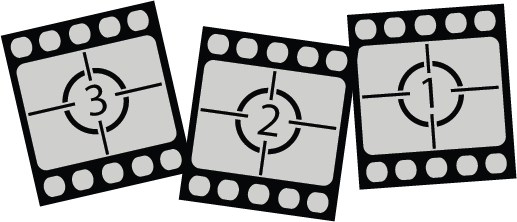 a Coherent Curriculum3 key points2 interesting things1 question I/we haveOther notes I/we want to record